4 oz of Benefiber juice via PEG tube Potato Chips twice daily with med pass. 4 Oz serving of Benefiber juice will be on the breakfast cart and on the HS snack cart. If resident experiences discomfort stop and contact dietician.TT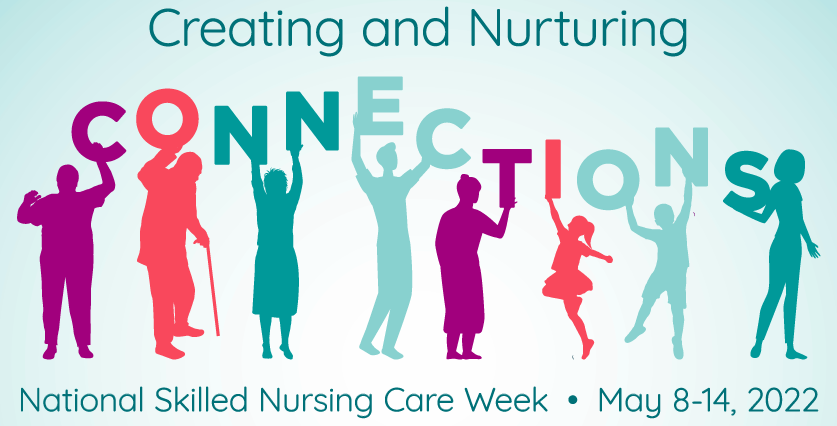 BOllie Johnson – 4oz White CranberryBViola Vigen – 4oz White Cranberry